Be Inspired Lecture Series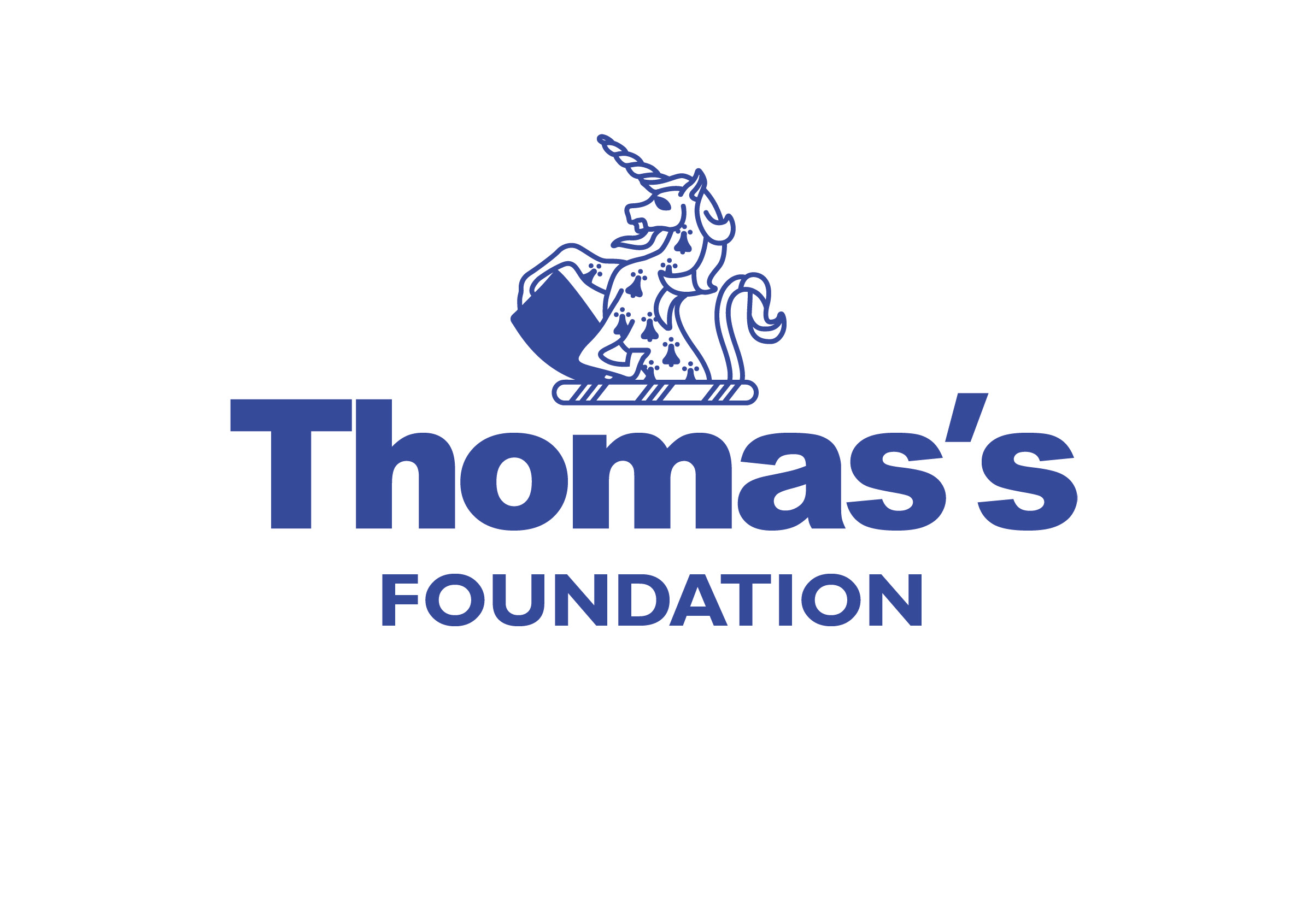 Programme Terms and ConditionsBy registering for the Thomas’s Foundation Be Inspired Lecture Series, you agree to the following Programme Terms and Conditions.These Programme Terms and Conditions apply to:Teachers, principals, governors or other members of staff (each a Teacher) signing up on behalf of his/her school. andThomas’s Foundation (CIO) a charity registered in England and Wales under charity number 1181145 which has its registered office at Thomas’s Academy, New King’s Road, London SW6 4LY.You hereby confirm, acknowledge and agree that:(a) 	you have the requisite authority from your School to register on behalf of your School and to accept these Terms and Conditions on behalf of your School;(b) 	the details you provide, in accordance with our Data Protection and Privacy Policy (which can be viewed at www.thomassfoundation.org.uk) can be used to contact you regarding the online lecture series;(c) 	you will not pass any personal contact information of a speaker provided by Thomas’s Foundation to any third party without the express consent of the speaker;(d)	the Be Inspired Lectures Series is a free programme provided by Thomas’s Foundation to Foundation partner schools with volunteer speakers who are willing to give short inspirational talks about who they are, their journey and the challenges they faced in reaching their goals (whether in person or via the internet);(e) 	you will not record the lecture, whether such recording occurs via audio, digital, or any other form of method of copying, recording or transmission;(f) 	The Foundation is not responsible for performing any other services including, without limitation:(1)	providing any materials for or hosting the talks;(2) 	any support services in relation to software or connectivity for the  virtual activities;(3)	any health or safety checks or other checks of the participating Schools which might be required for the activity to be conducted; or(4)	any other arrangements made between you and any volunteer speaker;(g)  	by participating in the Be Inspired Lecture series programme (whether in person or via the Internet), you are solely responsible for the participation of the pupils in the programme and ensuring appropriate parental consent has been obtained where applicable;(h)  	by hosting Be Inspired Lecture series, you are solely responsible for:(1)	provision of the platform on which the lecture can take place via Zoom. The Foundation is not generally involved with the setting up of the online meetings, unless otherwise agreed;(2)	ensuring that the pupils of the online meetings are sufficiently protected, including by controlling the attendees to the meeting, controlling if and/or how pupils and attendees are seen or heard during the meeting and ensuring that contact details for pupils and attendees are not available to other attendees as appropriate under your own safeguarding and data protection and privacy policies;(3)	monitoring and filtering any questions submitted by pupils to ensure that they are appropriate and do not include any personal information of the pupil asking the question;(i) 	Thomas’s Foundation will obtain an outline of the content the speaker intends to cover in advance of the Speaker’s online talk, but it is an intermediary and is not responsible for any information you may receive from any speaker;(j) 	Thomas’s Foundation reserves the right to change the speaker at short notice in the unlikely event that they are unable to present their lecture at the given date and time;(k) 	The Foundation, its officers, directors, employees, agents or partners will not be liable to you or any third party for any losses, damages, injury, costs or any other liabilities you or any third party suffer or incur in connection with the participation in the Be Inspired lecture series; and(l) 	Nothing in these terms shall exclude any liability for, or remedy in respect of, fraud or fraudulent misrepresentation, or death or personal injury caused by negligence.Agreed and Accepted:    Partner School ______________________________________________Name of SchoolBY_______________________________    ______________________________________  on _________________________Authorized Signatory                                                                  Position of Signatory                                                    DateAgreed and Accepted:    Thomas’s Foundation (CIO) Registered Charity No: 1181145BY_______________________________    ______________________________________   on_________________________Authorized Signatory                                                                  Position of Signatory                                                    Date